Предмет: История изобразительного искусства.Бланк заданий.Ф.И.ученика (цы)___________________________________класс_4__________Рассмотрите фрагменты. Ответьте на вопросы: Кто автор картины? Как она называется?Запишите ответы. 1.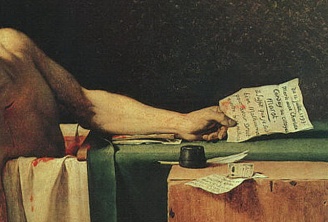 2.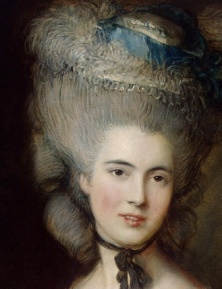 3.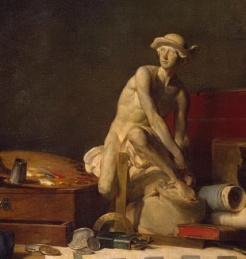  4.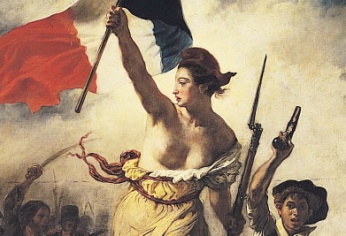  5.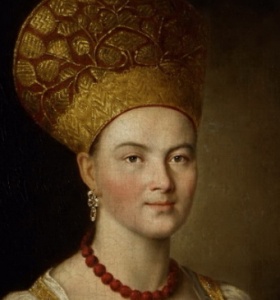  6.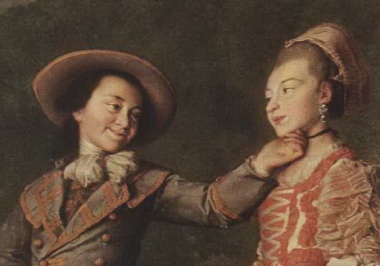  7.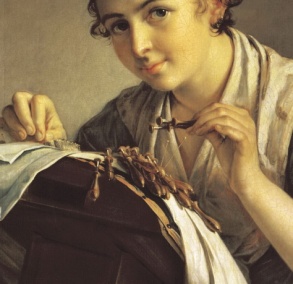  8.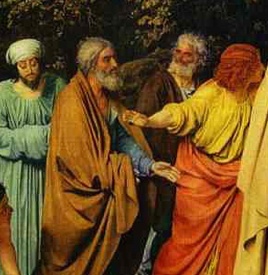  9.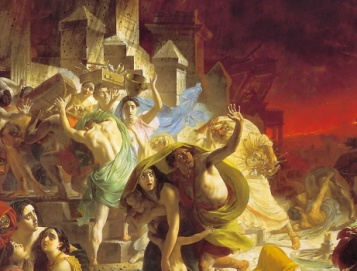  10.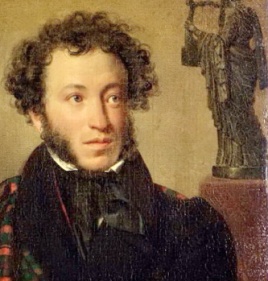  11.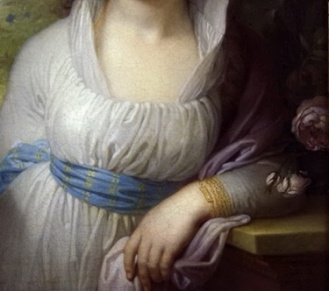  12.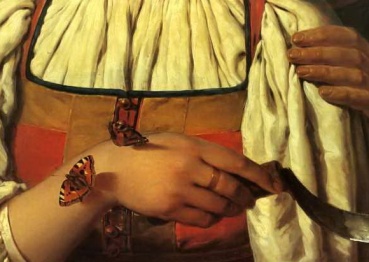  13.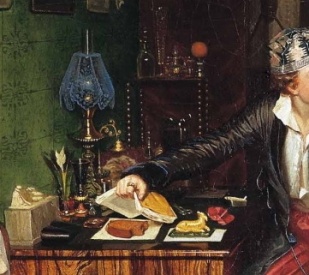 14.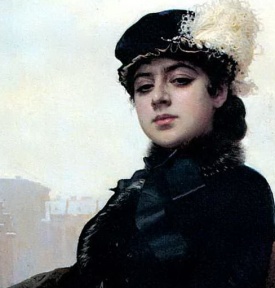  15.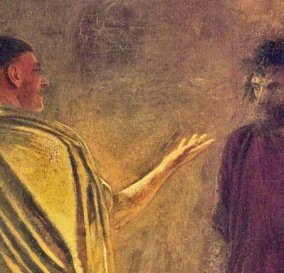  16.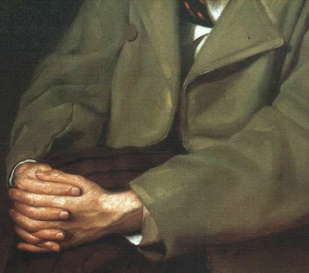 17.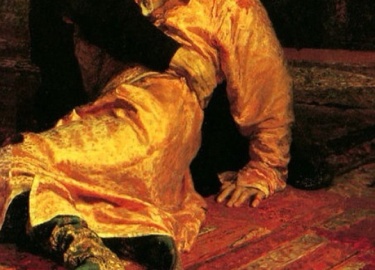  18.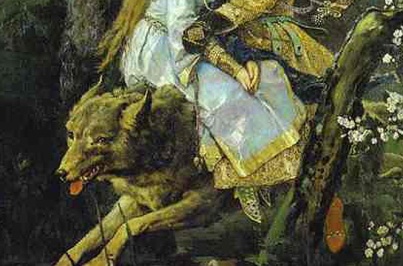  19.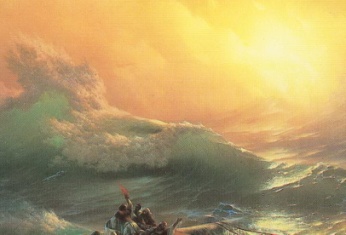  20.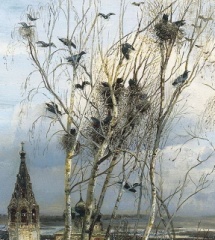  21.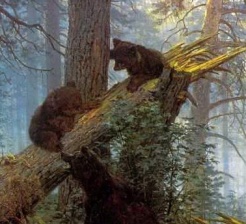  22.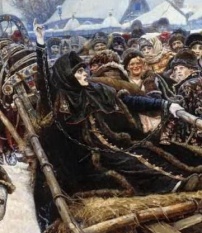  23.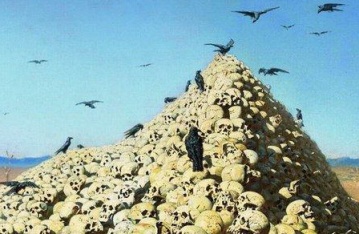  24.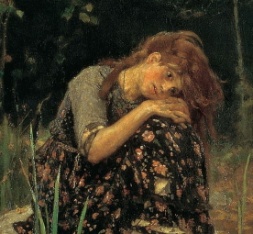  25.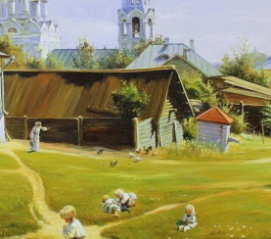  26.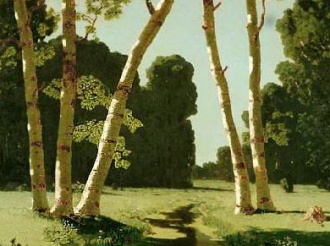  27.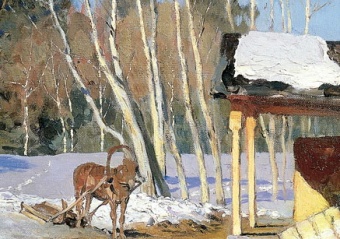  28.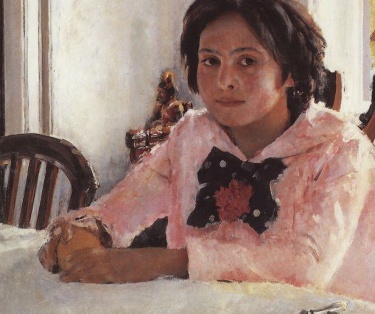  29.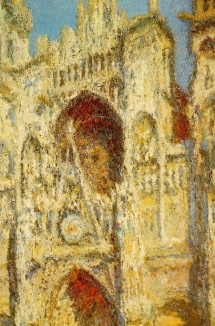  30.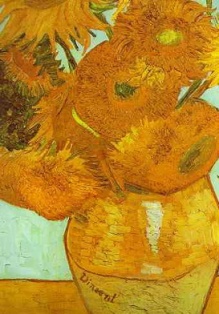 №Автор, название123456789101112131415161718192021222324252627282930